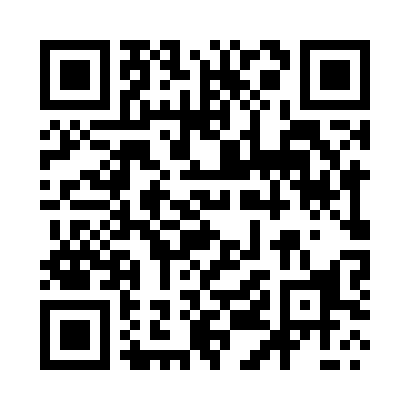 Prayer times for Jagna, PhilippinesWed 1 May 2024 - Fri 31 May 2024High Latitude Method: NonePrayer Calculation Method: Muslim World LeagueAsar Calculation Method: ShafiPrayer times provided by https://www.salahtimes.comDateDayFajrSunriseDhuhrAsrMaghribIsha1Wed4:135:2611:402:545:547:032Thu4:125:2511:402:545:547:033Fri4:125:2511:392:555:547:034Sat4:115:2511:392:555:547:035Sun4:115:2411:392:565:547:046Mon4:105:2411:392:565:547:047Tue4:105:2411:392:565:557:048Wed4:105:2411:392:575:557:049Thu4:095:2311:392:575:557:0510Fri4:095:2311:392:585:557:0511Sat4:095:2311:392:585:557:0512Sun4:085:2311:392:595:557:0513Mon4:085:2211:392:595:567:0614Tue4:085:2211:392:595:567:0615Wed4:075:2211:393:005:567:0616Thu4:075:2211:393:005:567:0717Fri4:075:2211:393:005:567:0718Sat4:065:2211:393:015:577:0719Sun4:065:2111:393:015:577:0820Mon4:065:2111:393:025:577:0821Tue4:065:2111:393:025:577:0822Wed4:065:2111:393:025:587:0923Thu4:055:2111:393:035:587:0924Fri4:055:2111:393:035:587:0925Sat4:055:2111:403:035:587:1026Sun4:055:2111:403:045:597:1027Mon4:055:2111:403:045:597:1028Tue4:055:2111:403:045:597:1129Wed4:055:2111:403:055:597:1130Thu4:045:2111:403:056:007:1131Fri4:045:2111:403:066:007:12